Observations in research.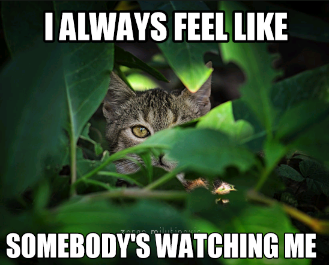 Advantages and disadvantages of observations:Sampling in ObservationsEvent samplingResearcher records an event every time it happens. For example, ticking a box every time somebody picks their nose. Although behaviours should not be missed as in time sampling, if too many observations happen at once it may be hard to record everything.Time sampling The researcher decides on a time such as every 10 seconds and then records what behaviour is occurring  at that time. Time sampling may mean some behaviours will be missed and therefore the observation may not be representative.AdvantagesDisadvantagesNatural environment, not forced behaviours.Low cost to set up.Valid and reliable.Can be applied to wider population in some casesHow do you get consent for people to take part?If someone is told they are being observed then they may adapt their behaviour.What one person sees another may miss- large scale observations you cant have eyes everywhere.You may not observe the behaviour you wanted to observe.Can be time consuming